Univers social – GéographieFrançais – Langue d’Enseignement1er Cycle du SecondaireJe me souviendrai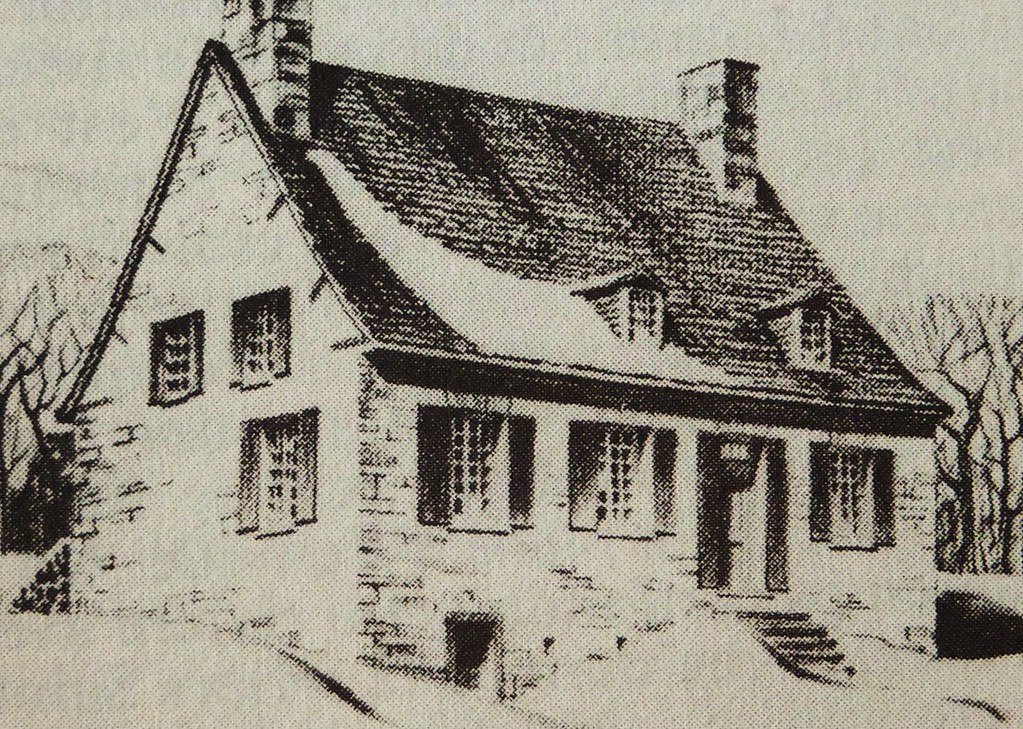 Maison Hurtubise, Montréal, début du XIXe siècle, © Archives CUMDossier d’identificationNom du patrimoine : ____________________________________________________________________________________________________________________________________________________________________Localisation ou adresse :______________________________________________________________________________________________________________________________________________________________________________________________________________________________________________________________________________________________________________________________________________________________________________Type de patrimoine :           naturel                culturelCet élément patrimonial est-il déjà protégé ? Si oui, par qui et comment ?____________________________________________________________________________________________________________________________________________________________________________________________________________________________________________________Cet élément patrimonial est-il mis en valeur ? Si oui, comment ?____________________________________________________________________________________________________________________________________________________________________________________________________________________________________________________Intérêt patrimonialCritères :Unique : _______________________________________________________________________________________________________________________________________________________________________________________________________________________________________________________________________________________________________Esthétique : ______________________________________________________________________________________________________________________________________________________________________________________________________________________________________________________________________________________________________________________________________________________________________________________________________________________________Historique : ______________________________________________________________________________________________________________________________________________________________________________________________________________________________________________________________________________________________________________________________________________________________________________________________________________________________Culturel ou Scientifique : _____________________________________________________________________________________________________________________________________________________________________________________________________________________________________________________________________________________________________________________________________________________________________________________________________________________________________________________________________________________________________________________________________________Notes diversesDossier photographiquePhotographie ton sujet patrimonial, dans la limite éventuelle du droit et de la loi, afin d’illustrer ta lettre et de soutenir par des preuves visuelles les critères géographiques et tes aspects descriptifs et justificatifs.Enregistre tes photos les plus belles et/ou les plus pertinentes dans ton [application numérique en usage dans le groupe-classe].